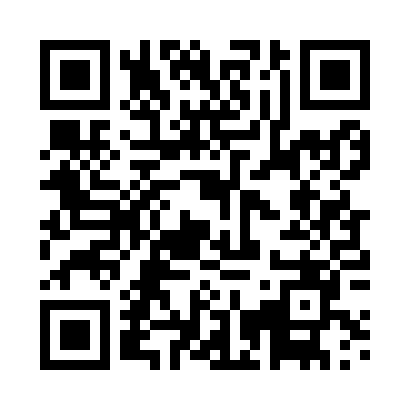 Prayer times for Carapetos, PortugalMon 1 Apr 2024 - Tue 30 Apr 2024High Latitude Method: Angle Based RulePrayer Calculation Method: Muslim World LeagueAsar Calculation Method: HanafiPrayer times provided by https://www.salahtimes.comDateDayFajrSunriseDhuhrAsrMaghribIsha1Mon5:507:201:386:087:589:222Tue5:487:181:386:097:599:233Wed5:477:171:386:108:009:244Thu5:457:151:386:108:019:265Fri5:437:141:376:118:029:276Sat5:427:121:376:118:029:287Sun5:407:111:376:128:039:298Mon5:387:091:366:128:049:309Tue5:367:081:366:138:059:3110Wed5:357:061:366:148:069:3211Thu5:337:051:366:148:079:3312Fri5:317:031:356:158:089:3513Sat5:307:021:356:158:099:3614Sun5:287:011:356:168:109:3715Mon5:266:591:356:168:119:3816Tue5:246:581:346:178:129:3917Wed5:236:561:346:178:139:4118Thu5:216:551:346:188:139:4219Fri5:196:541:346:188:149:4320Sat5:186:521:346:198:159:4421Sun5:166:511:336:198:169:4522Mon5:146:501:336:208:179:4723Tue5:136:481:336:208:189:4824Wed5:116:471:336:218:199:4925Thu5:106:461:336:218:209:5026Fri5:086:451:326:228:219:5227Sat5:066:431:326:228:229:5328Sun5:056:421:326:238:239:5429Mon5:036:411:326:238:249:5530Tue5:026:401:326:248:249:57